                Р Е Ш Е Н И Е                                                                                                                                                                                                                                                                        ====================================================================Об утверждении плана работы Совета депутатов муниципального образования «Маловоложикьинское»  на  2020 год    В соответствии с Регламентом Совета депутатов муниципального образования «Маловоложикьинское»,СОВЕТ ДЕПУТАТОВ РЕШИЛ:  Утвердить план работы Совета депутатов муниципального образования «Маловоложикьинское» четвертого созыва на 2020 год.  (Прилагается).Глава муниципального образования«Маловоложикьинское» 	                                                                             А.А. Городиловас. Малая Воложикья23 декабря 2019 года         № 25.5УТВЕРЖДЕНрешением Совета депутатов муниципального образования                                                                                                                                                 «Маловоложикьинское»от «23» декабря  2019 года № 25.5ПЛАН работы   Совета депутатов муниципального образования «Маловоложикьинское»на   2020 годСовет депутатовмуниципального образования«Маловоложикьинское»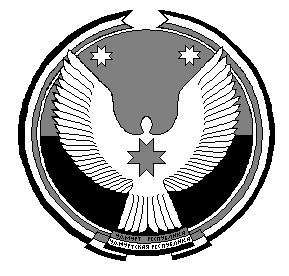 «Вуж Тылой»     муниципал кылдэтысь     депутатъёслэн Кенешсы№ п/пМероприятия Мероприятия Срок исполненияСрок исполненияОтветственныеОтветственныеОтветственные1Организация и проведение заседаний сессий  Совета депутатов МО «Маловоложикьинское»Организация и проведение заседаний сессий  Совета депутатов МО «Маловоложикьинское»  не реже 1 раза в 3 месяца и по мере необходимости  не реже 1 раза в 3 месяца и по мере необходимостиГлава МОГлава МОГлава МО2Заседания  депутатской фракции Партии «ЕДИНАЯ РОССИЯ»Заседания  депутатской фракции Партии «ЕДИНАЯ РОССИЯ»Не реже 1 раза в 3 месяцаНе реже 1 раза в 3 месяцаГлава МОГлава МОГлава МО3Участие в подготовке и проведении 100-летнего юбилея государственности  Удмуртии в Можгинском районеУчастие в подготовке и проведении 100-летнего юбилея государственности  Удмуртии в Можгинском районеЯнварь-ноябрьЯнварь-ноябрьДепутаты МОДепутаты МОДепутаты МО4Участие в мероприятиях по проектной деятельности и инициативному бюджетированию Участие в мероприятиях по проектной деятельности и инициативному бюджетированию В течение годаВ течение годаДепутаты МОДепутаты МОДепутаты МОНа сессиях  Совета депутатов муниципального образования «Маловоложикьинское» рассмотреть вопросы:На сессиях  Совета депутатов муниципального образования «Маловоложикьинское» рассмотреть вопросы:На сессиях  Совета депутатов муниципального образования «Маловоложикьинское» рассмотреть вопросы:На сессиях  Совета депутатов муниципального образования «Маловоложикьинское» рассмотреть вопросы:На сессиях  Совета депутатов муниципального образования «Маловоложикьинское» рассмотреть вопросы:На сессиях  Совета депутатов муниципального образования «Маловоложикьинское» рассмотреть вопросы:На сессиях  Совета депутатов муниципального образования «Маловоложикьинское» рассмотреть вопросы:ФевральФевральФевральФевральФевральФевральФевральФевраль1О деятельности Совета депутатов муниципального образования «Маловоложикьинское»  в 2019 годуО деятельности Совета депутатов муниципального образования «Маловоложикьинское»  в 2019 годуО деятельности Совета депутатов муниципального образования «Маловоложикьинское»  в 2019 годуО деятельности Совета депутатов муниципального образования «Маловоложикьинское»  в 2019 годуО деятельности Совета депутатов муниципального образования «Маловоложикьинское»  в 2019 годуО деятельности Совета депутатов муниципального образования «Маловоложикьинское»  в 2019 годуГлава МО2О результатах деятельности Администрации муниципального образования «Маловоложикьинское» за 2019 годО результатах деятельности Администрации муниципального образования «Маловоложикьинское» за 2019 годО результатах деятельности Администрации муниципального образования «Маловоложикьинское» за 2019 годО результатах деятельности Администрации муниципального образования «Маловоложикьинское» за 2019 годО результатах деятельности Администрации муниципального образования «Маловоложикьинское» за 2019 годО результатах деятельности Администрации муниципального образования «Маловоложикьинское» за 2019 годГлава МО3О работе Маловоложикьинской СОШ за первое полугодие 2019-2020 учебного годаО работе Маловоложикьинской СОШ за первое полугодие 2019-2020 учебного годаО работе Маловоложикьинской СОШ за первое полугодие 2019-2020 учебного годаО работе Маловоложикьинской СОШ за первое полугодие 2019-2020 учебного годаО работе Маловоложикьинской СОШ за первое полугодие 2019-2020 учебного годаО работе Маловоложикьинской СОШ за первое полугодие 2019-2020 учебного годаДиректор школыАпрельАпрельАпрельАпрельАпрельАпрельАпрельАпрель2Отчет о выполнении Прогноза социально-экономического развития муниципального образования «Маловоложикьинское»  за 2019 год.Отчет о выполнении Прогноза социально-экономического развития муниципального образования «Маловоложикьинское»  за 2019 год.Отчет о выполнении Прогноза социально-экономического развития муниципального образования «Маловоложикьинское»  за 2019 год.Отчет о выполнении Прогноза социально-экономического развития муниципального образования «Маловоложикьинское»  за 2019 год.Отчет о выполнении Прогноза социально-экономического развития муниципального образования «Маловоложикьинское»  за 2019 год.Отчет о выполнении Прогноза социально-экономического развития муниципального образования «Маловоложикьинское»  за 2019 год.Глава МО3Отчет об исполнении бюджета муниципального образования «Маловоложикьинское» в 2019 году.Отчет об исполнении бюджета муниципального образования «Маловоложикьинское» в 2019 году.Отчет об исполнении бюджета муниципального образования «Маловоложикьинское» в 2019 году.Отчет об исполнении бюджета муниципального образования «Маловоложикьинское» в 2019 году.Отчет об исполнении бюджета муниципального образования «Маловоложикьинское» в 2019 году.Отчет об исполнении бюджета муниципального образования «Маловоложикьинское» в 2019 году.Глава МО 4 О состоянии  преступности  и  профилактике правонарушений   по муниципальному образованию «Маловоложикьинское» по итогам 2019 года О состоянии  преступности  и  профилактике правонарушений   по муниципальному образованию «Маловоложикьинское» по итогам 2019 года О состоянии  преступности  и  профилактике правонарушений   по муниципальному образованию «Маловоложикьинское» по итогам 2019 года О состоянии  преступности  и  профилактике правонарушений   по муниципальному образованию «Маловоложикьинское» по итогам 2019 года О состоянии  преступности  и  профилактике правонарушений   по муниципальному образованию «Маловоложикьинское» по итогам 2019 года О состоянии  преступности  и  профилактике правонарушений   по муниципальному образованию «Маловоложикьинское» по итогам 2019 годаУполномоченный участковый5О мероприятиях в рамках  реализации  проекта «Дорогами Победы»  в учреждениях  муниципального образования «Маловоложикьинское»О мероприятиях в рамках  реализации  проекта «Дорогами Победы»  в учреждениях  муниципального образования «Маловоложикьинское»О мероприятиях в рамках  реализации  проекта «Дорогами Победы»  в учреждениях  муниципального образования «Маловоложикьинское»О мероприятиях в рамках  реализации  проекта «Дорогами Победы»  в учреждениях  муниципального образования «Маловоложикьинское»О мероприятиях в рамках  реализации  проекта «Дорогами Победы»  в учреждениях  муниципального образования «Маловоложикьинское»О мероприятиях в рамках  реализации  проекта «Дорогами Победы»  в учреждениях  муниципального образования «Маловоложикьинское»Глава МО, руководители учреждений и организацийМайМайМайМайМайМайМайМай2  О мероприятиях по подготовке и  проведению мероприятий, посвященных 100-летию   государственности  Удмуртии  на территории муниципального образования «Маловоложикьинское»  О мероприятиях по подготовке и  проведению мероприятий, посвященных 100-летию   государственности  Удмуртии  на территории муниципального образования «Маловоложикьинское»  О мероприятиях по подготовке и  проведению мероприятий, посвященных 100-летию   государственности  Удмуртии  на территории муниципального образования «Маловоложикьинское»  О мероприятиях по подготовке и  проведению мероприятий, посвященных 100-летию   государственности  Удмуртии  на территории муниципального образования «Маловоложикьинское»  О мероприятиях по подготовке и  проведению мероприятий, посвященных 100-летию   государственности  Удмуртии  на территории муниципального образования «Маловоложикьинское»  О мероприятиях по подготовке и  проведению мероприятий, посвященных 100-летию   государственности  Удмуртии  на территории муниципального образования «Маловоложикьинское»Глава МО, руководители учреждений и организаций 3Информация  об итогах работы МБДОУ Маловаложикьинский детский сад за 2019 год, посещаемость детейИнформация  об итогах работы МБДОУ Маловаложикьинский детский сад за 2019 год, посещаемость детейИнформация  об итогах работы МБДОУ Маловаложикьинский детский сад за 2019 год, посещаемость детейИнформация  об итогах работы МБДОУ Маловаложикьинский детский сад за 2019 год, посещаемость детейИнформация  об итогах работы МБДОУ Маловаложикьинский детский сад за 2019 год, посещаемость детейИнформация  об итогах работы МБДОУ Маловаложикьинский детский сад за 2019 год, посещаемость детейЗаведующая детского сада4Отчет о выполнении социально-творческого заказа  Маловоложикьинского СДК за 2019 годОтчет о выполнении социально-творческого заказа  Маловоложикьинского СДК за 2019 годОтчет о выполнении социально-творческого заказа  Маловоложикьинского СДК за 2019 годОтчет о выполнении социально-творческого заказа  Маловоложикьинского СДК за 2019 годОтчет о выполнении социально-творческого заказа  Маловоложикьинского СДК за 2019 годОтчет о выполнении социально-творческого заказа  Маловоложикьинского СДК за 2019 годЗав.филиалом Маловоложикьинского СДК5Об организации летнего отдыха, трудоустройства и оздоровления детей и подростков в муниципальном образовании «Маловоложикьинское» на 2020 годОб организации летнего отдыха, трудоустройства и оздоровления детей и подростков в муниципальном образовании «Маловоложикьинское» на 2020 годОб организации летнего отдыха, трудоустройства и оздоровления детей и подростков в муниципальном образовании «Маловоложикьинское» на 2020 годОб организации летнего отдыха, трудоустройства и оздоровления детей и подростков в муниципальном образовании «Маловоложикьинское» на 2020 годОб организации летнего отдыха, трудоустройства и оздоровления детей и подростков в муниципальном образовании «Маловоложикьинское» на 2020 годОб организации летнего отдыха, трудоустройства и оздоровления детей и подростков в муниципальном образовании «Маловоложикьинское» на 2020 годЗам.по воспитательной работе Маловаложикьинской СОШ, специалист по работе с семьямиАвгустАвгустАвгустАвгустАвгустАвгустАвгустАвгуст1. О выполнении Прогноза социально-экономического развития муниципального образования «Маловоложикьинское» за первое  полугодие 2020 года  О выполнении Прогноза социально-экономического развития муниципального образования «Маловоложикьинское» за первое  полугодие 2020 года  О выполнении Прогноза социально-экономического развития муниципального образования «Маловоложикьинское» за первое  полугодие 2020 года  О выполнении Прогноза социально-экономического развития муниципального образования «Маловоложикьинское» за первое  полугодие 2020 года  О выполнении Прогноза социально-экономического развития муниципального образования «Маловоложикьинское» за первое  полугодие 2020 года Глава МОГлава МО2. Об исполнении бюджета муниципального образования «Маловоложикьинское» в первом полугодии 2020 года Об исполнении бюджета муниципального образования «Маловоложикьинское» в первом полугодии 2020 года Об исполнении бюджета муниципального образования «Маловоложикьинское» в первом полугодии 2020 года Об исполнении бюджета муниципального образования «Маловоложикьинское» в первом полугодии 2020 года Об исполнении бюджета муниципального образования «Маловоложикьинское» в первом полугодии 2020 годаГлава МОГлава МО3. О привлечении  жителей муниципального образования «Маловоложикьинское»  к занятиям   физической культурой и спортом,  пропаганда здорового образа жизни О привлечении  жителей муниципального образования «Маловоложикьинское»  к занятиям   физической культурой и спортом,  пропаганда здорового образа жизни О привлечении  жителей муниципального образования «Маловоложикьинское»  к занятиям   физической культурой и спортом,  пропаганда здорового образа жизни О привлечении  жителей муниципального образования «Маловоложикьинское»  к занятиям   физической культурой и спортом,  пропаганда здорового образа жизни О привлечении  жителей муниципального образования «Маловоложикьинское»  к занятиям   физической культурой и спортом,  пропаганда здорового образа жизниУполномоченный по спортуУполномоченный по спортуОктябрьОктябрьОктябрьОктябрьОктябрьОктябрьОктябрьОктябрь1.Информация о реализации  проекта  «Наша инициатива-2020» на территории муниципального образования «Маловоложикьинское»Информация о реализации  проекта  «Наша инициатива-2020» на территории муниципального образования «Маловоложикьинское»Информация о реализации  проекта  «Наша инициатива-2020» на территории муниципального образования «Маловоложикьинское»Информация о реализации  проекта  «Наша инициатива-2020» на территории муниципального образования «Маловоложикьинское»Информация о реализации  проекта  «Наша инициатива-2020» на территории муниципального образования «Маловоложикьинское»Информация о реализации  проекта  «Наша инициатива-2020» на территории муниципального образования «Маловоложикьинское»Глава МО2Информация о деятельности Молодежной организации на территории муниципального образования «Маловоложикьинское»Информация о деятельности Молодежной организации на территории муниципального образования «Маловоложикьинское»Информация о деятельности Молодежной организации на территории муниципального образования «Маловоложикьинское»Информация о деятельности Молодежной организации на территории муниципального образования «Маловоложикьинское»Информация о деятельности Молодежной организации на территории муниципального образования «Маловоложикьинское»Информация о деятельности Молодежной организации на территории муниципального образования «Маловоложикьинское»Уполномоченный по делам молодежи на территории МО3. О мероприятиях  по благоустройству населенных пунктов   на территории муниципального образования «Маловоложикьинское» О мероприятиях  по благоустройству населенных пунктов   на территории муниципального образования «Маловоложикьинское» О мероприятиях  по благоустройству населенных пунктов   на территории муниципального образования «Маловоложикьинское» О мероприятиях  по благоустройству населенных пунктов   на территории муниципального образования «Маловоложикьинское» О мероприятиях  по благоустройству населенных пунктов   на территории муниципального образования «Маловоложикьинское» О мероприятиях  по благоустройству населенных пунктов   на территории муниципального образования «Маловоложикьинское»Глава МОДекабрьДекабрьДекабрьДекабрьДекабрьДекабрьДекабрьДекабрь11О Прогнозе социально-экономического развития муниципального образования «Маловоложикьинское» на 2021 год и плановый период 2022-2023 годы.О Прогнозе социально-экономического развития муниципального образования «Маловоложикьинское» на 2021 год и плановый период 2022-2023 годы.О Прогнозе социально-экономического развития муниципального образования «Маловоложикьинское» на 2021 год и плановый период 2022-2023 годы.О Прогнозе социально-экономического развития муниципального образования «Маловоложикьинское» на 2021 год и плановый период 2022-2023 годы.Глава МОГлава МО22Об одобрении  проектов соглашений по передаче и принятии к осуществлению отдельных полномочий по решению вопросов местного значения.Об одобрении  проектов соглашений по передаче и принятии к осуществлению отдельных полномочий по решению вопросов местного значения.Об одобрении  проектов соглашений по передаче и принятии к осуществлению отдельных полномочий по решению вопросов местного значения.Об одобрении  проектов соглашений по передаче и принятии к осуществлению отдельных полномочий по решению вопросов местного значения.Глава МОГлава МО33О бюджете  муниципального образования «Маловоложикьинское» на 2021 год  плановый период 2022-2023 годы.О бюджете  муниципального образования «Маловоложикьинское» на 2021 год  плановый период 2022-2023 годы.О бюджете  муниципального образования «Маловоложикьинское» на 2021 год  плановый период 2022-2023 годы.О бюджете  муниципального образования «Маловоложикьинское» на 2021 год  плановый период 2022-2023 годы.Глава МОГлава МО44Об утверждении   плана работы   Совета депутатов муниципального образования «Маловоложикьинское» на 2021 год.Об утверждении   плана работы   Совета депутатов муниципального образования «Маловоложикьинское» на 2021 год.Об утверждении   плана работы   Совета депутатов муниципального образования «Маловоложикьинское» на 2021 год.Об утверждении   плана работы   Совета депутатов муниципального образования «Маловоложикьинское» на 2021 год.Глава МОГлава МО22 Нормотворческая деятельность Нормотворческая деятельность Нормотворческая деятельность Нормотворческая деятельность Нормотворческая деятельность Нормотворческая деятельность2.12.1Принятие и внесение изменений в Устав муниципального образования «Маловоложикьинское»  и в  ранее принятые муниципальные правовые акты в соответствии с требованиями действующего законодательстваПринятие и внесение изменений в Устав муниципального образования «Маловоложикьинское»  и в  ранее принятые муниципальные правовые акты в соответствии с требованиями действующего законодательствав течениегодав течениегодаГлава МОГлава МО2.22.2Выпуск СМИ «Собрание муниципальных   правовых актов муниципального образования «Маловоложикьинское» и размещение  МПА  на официальном Сайте МО «Маловоложикьинское». Выпуск СМИ «Собрание муниципальных   правовых актов муниципального образования «Маловоложикьинское» и размещение  МПА  на официальном Сайте МО «Маловоложикьинское». 1 раз в два месяца1 раз в два месяцаАдминистрация МОАдминистрация МО2.32.3Реализация Закона УР от 02.07.2008 года № 20-РЗ «О Регистре муниципальных нормативно-правовых актов    УР»Реализация Закона УР от 02.07.2008 года № 20-РЗ «О Регистре муниципальных нормативно-правовых актов    УР»ПостоянноПостоянноАдминистрация МОАдминистрация МО33Публичные слушанияПубличные слушания3.13.1О внесении изменений в Устав  муниципального образования «Маловоложикьинское»О внесении изменений в Устав  муниципального образования «Маловоложикьинское»По мере необходимостиПо мере необходимостиГлава МОГлава МО3.23.2  О выполнении Прогноза социально-экономического развития муниципального образования «Маловоложикьинское»   за 2019 год.  О выполнении Прогноза социально-экономического развития муниципального образования «Маловоложикьинское»   за 2019 год.1 квартал1 кварталГлава МОГлава МО3.33.3Об исполнении бюджета муниципального образования «Маловоложикьинское» в 2019 году.Об исполнении бюджета муниципального образования «Маловоложикьинское» в 2019 году.1 квартал1 кварталГлава МОГлава МО3.43.4 О проекте прогноза социально-экономического развития муниципального образования «Маловоложикьинское» на 2021 год и плановый период  2023 гг. О проекте прогноза социально-экономического развития муниципального образования «Маловоложикьинское» на 2021 год и плановый период  2023 гг.4 квартал4 кварталГлава МОГлава МО3.53.5О проекте бюджета муниципального образования «Маловоложикьинское» на 2021 год  и плановый период 2022-2023 гг.О проекте бюджета муниципального образования «Маловоложикьинское» на 2021 год  и плановый период 2022-2023 гг.4 квартал4 кварталГлава МОГлава МО44                   Гласность в работе Совета депутатов                   Гласность в работе Совета депутатов                   Гласность в работе Совета депутатов                   Гласность в работе Совета депутатов                   Гласность в работе Совета депутатов                   Гласность в работе Совета депутатов4.1.4.1.Информирование населения через  официальный сайт о предстоящем заседании Совета депутатов и вопросах, выносимых на рассмотрение, информации о прошедших заседаниях Совета.Информирование населения через  официальный сайт о предстоящем заседании Совета депутатов и вопросах, выносимых на рассмотрение, информации о прошедших заседаниях Совета.В течение годаВ течение годаДепутаты МОДепутаты МО4.24.2Опубликование решений и нормативно-правовых актов в Собрании муниципальных нормативных правовых актов муниципального образования «Маловоложикьинское», размещение на сайте.Опубликование решений и нормативно-правовых актов в Собрании муниципальных нормативных правовых актов муниципального образования «Маловоложикьинское», размещение на сайте.В течение годаВ течение годаДепутаты МОДепутаты МО4.3.4.3.Информирование  о деятельности Совета   на официальном сайте муниципального образования «Маловоложикьинское», в  социальных сетях «В Контакте»   Информирование  о деятельности Совета   на официальном сайте муниципального образования «Маловоложикьинское», в  социальных сетях «В Контакте»   В течение годаВ течение годаДепутаты МОДепутаты МО55Деятельность  депутатской фракции Партии  «ЕДИНАЯ РОССИЯ»Деятельность  депутатской фракции Партии  «ЕДИНАЯ РОССИЯ»Деятельность  депутатской фракции Партии  «ЕДИНАЯ РОССИЯ»Деятельность  депутатской фракции Партии  «ЕДИНАЯ РОССИЯ»Деятельность  депутатской фракции Партии  «ЕДИНАЯ РОССИЯ»Деятельность  депутатской фракции Партии  «ЕДИНАЯ РОССИЯ»5.15.1Рассмотрение материалов, выносимых на заседание сессий  Совета депутатов муниципального образования «Маловоложикьинское»Рассмотрение материалов, выносимых на заседание сессий  Совета депутатов муниципального образования «Маловоложикьинское»В течение годаВ течение года  Руководитель фракции  Руководитель фракции5.25.2Участие в работе Политсовета, Конференций  Можгинского местного отделения Всероссийской политической партии «ЕДИНАЯ РОССИЯ»Участие в работе Политсовета, Конференций  Можгинского местного отделения Всероссийской политической партии «ЕДИНАЯ РОССИЯ»В течение годаВ течение года  Руководитель фракции  Руководитель фракции5.35.3Проведение  приема граждан, «Прямых телефонных линий» на базе общественной приемной Партии  «ЕДИНАЯ РОССИЯ»Проведение  приема граждан, «Прямых телефонных линий» на базе общественной приемной Партии  «ЕДИНАЯ РОССИЯ»В течение годаВ течение года   Руководитель  фракции     Руководитель  фракции  5.45.4Участие в районных, республиканских мероприятияхУчастие в районных, республиканских мероприятияхВ течение годаВ течение годаДепутаты  Депутаты  5.5 5.5 Участие в реализации партийных проектов, направленных на   социально-экономическое развитие Участие в реализации партийных проектов, направленных на   социально-экономическое развитие В течение годаВ течение годаДепутаты  Депутаты  